Supplementary Table 1: Significant SNPs information and associated genes. The score of each SNP was obtain from the GWA-Portal (AMM analysis) and from Tassel software (CMLM analysis). 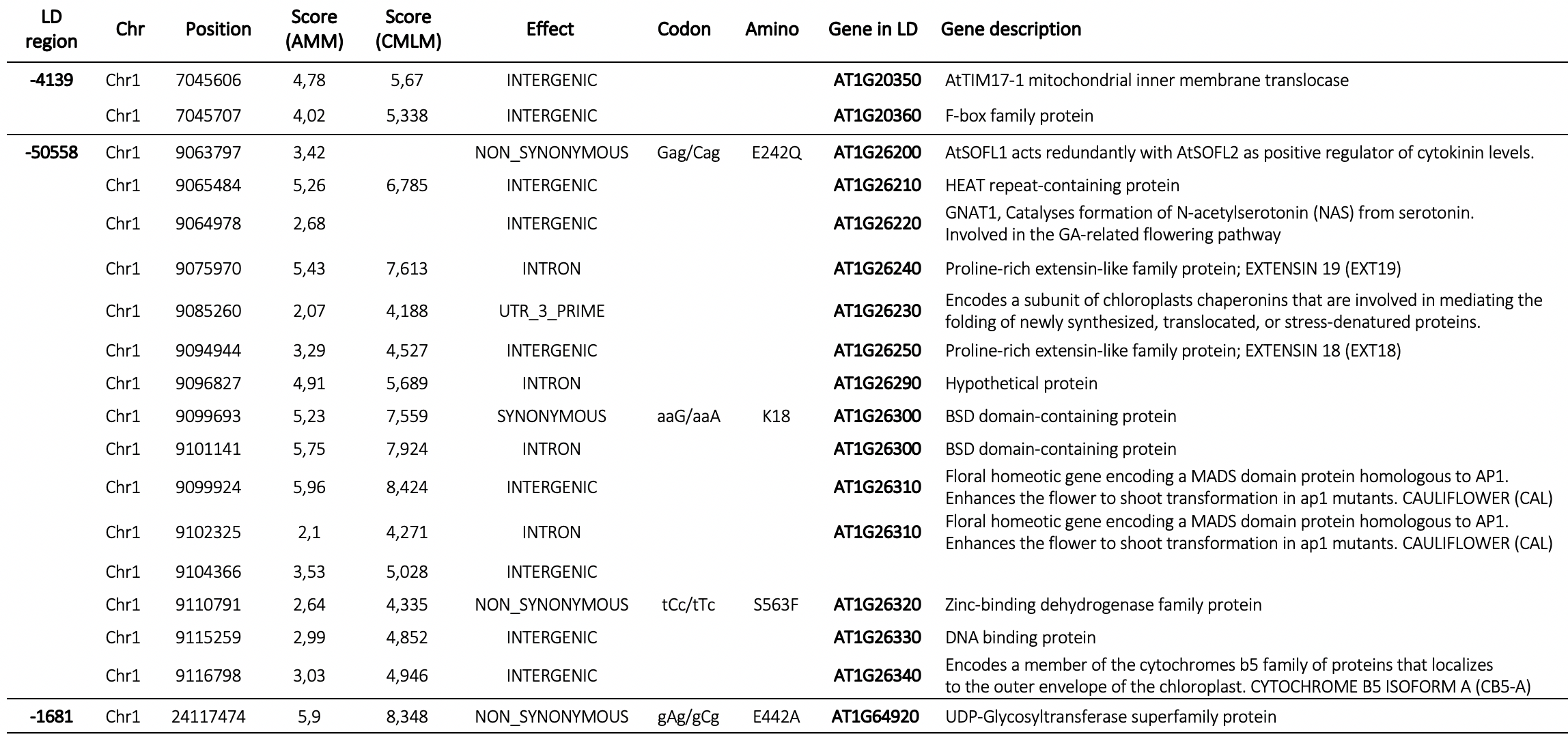 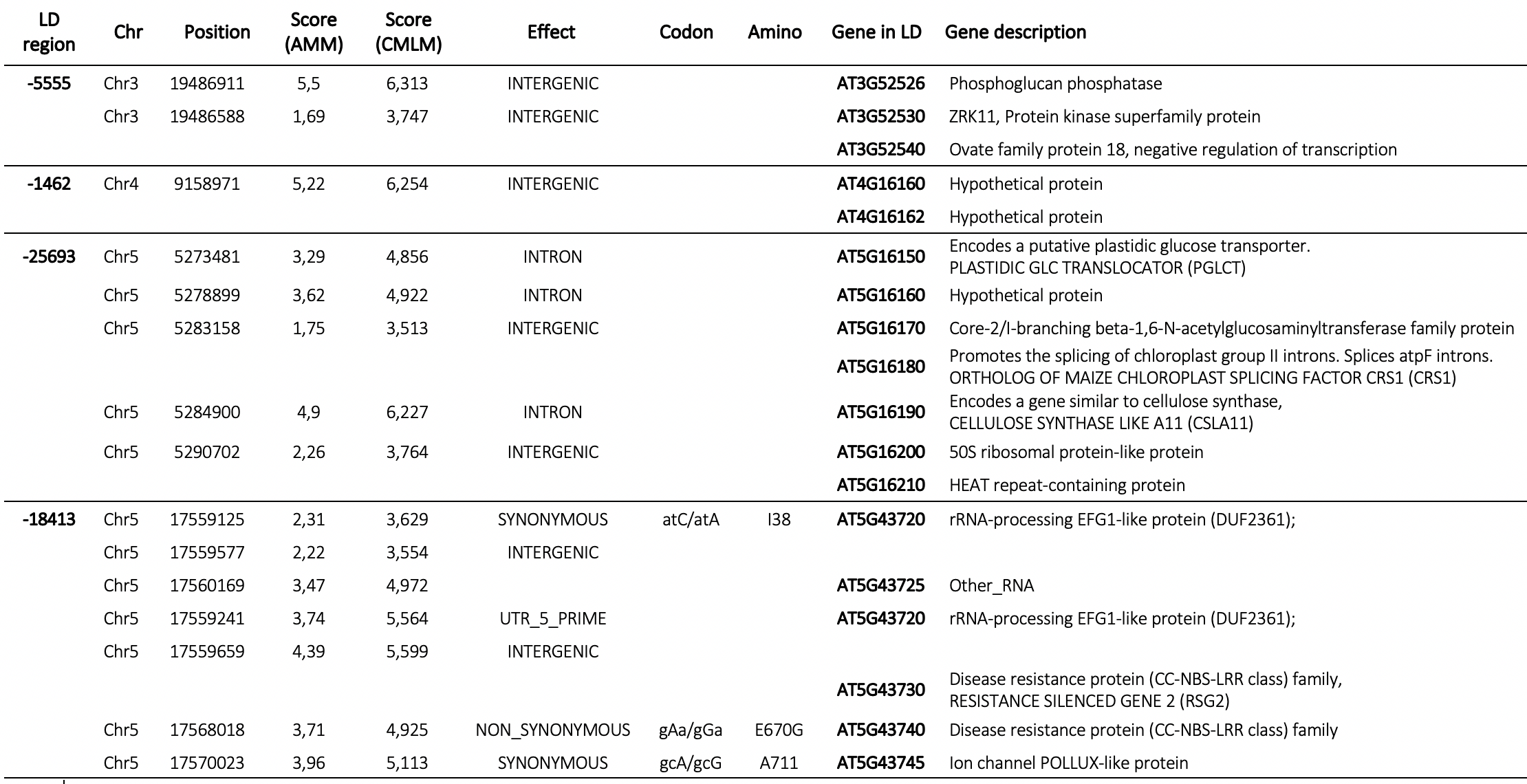 